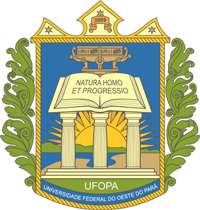 Universidade Federal do Oeste do ParáInstituto de Biodiversidade e FlorestasLaboratório de Pesquisa e Desenvolvimento de Produtos Naturais Bioativos (P&DBio) – IBEFSantarém, ___ de ___________________ de _____.TERMO DE RESPONSABILIDADEDADOS DO SOLICITANTE Acadêmico:                                                                        Matrícula:                         Curso:Professor Responsável:                                                      Siape:                                Instituto:Telefone:                                                                            E-mail: DADOS DA SOLICITAÇÃO DO EMPRÉSTIMO Finalidade: Equipamentos utilizados/emprestados:Vidrarias utilizadas/emprestadas:Material Biológico cedido:Data do Empréstimo:                            Data prevista para Devolução:Data de Devolução:                              Entregue para: Mediante este instrumento, declaro responsabilizar-me pelo empréstimo e remoção dos itens acima, reconhecendo ser de propriedade do Laboratório de Pesquisa e Desenvolvimento de Produtos Naturais Bioativos (P&DBio), bem como por sua devolução nas condições de liberação. Isto significa que em caso de perda, extravio, dano e/ou defeito será de minha inteira responsabilidade o conserto ou reposição do equipamento e/ou vidraria. Em caso de material biológico cedido para pesquisa, comprometo-me em citar o laboratório, bem como os profissionais associados a origem do mesmo, em qualquer publicação gerada a partir dos resultados obtidos.Assinatura do solicitante: RG: Autorizado por: Data: